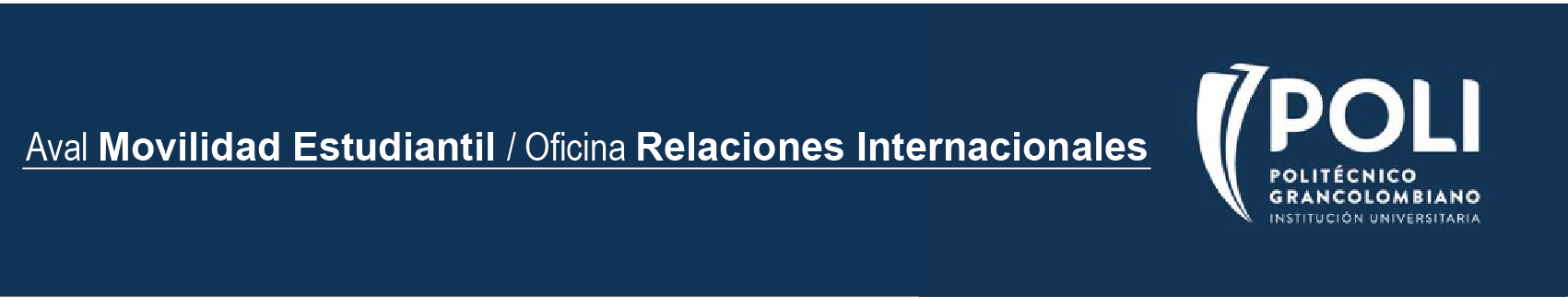 Apreciado alumno próximo a Movilidad:Para solicitar el aval académico de su Facultad, diligencie en computador (utilice la herramienta Rellenar y firmar de Adobe), firme y envíe a vsanchez@poligran.edu.co   la siguiente tabla.El Departamento de Movilidad gestionará la firma de su director de programa.SOLICITUD HOMOLOGACIÓNNOMBRE Y APELLIDOS:CÉDULA:CÓDIGO:CORREO ELECTRÓNICO:FACULTAD:FACULTAD SOCIEDAD, CULTURA Y CREATIVIDADPROGRAMA ACADÉMICO:  DERECHOMODALIDAD:UNIVERSIDAD DE DESTINOUNIVERSIDAD LATINA DE PANAMÁPERIODO ACADÉMICO:2018-2CÓDIGOMATERIAMATERIAS A HOMOLOGAR POLICONDICIÓN PARA HOMOLOGACIÓNVo.Bo.NOTAEXONERACIÓN PREPARATORIO DE PRIVADO IPARTICIPACIÓN EN ACTIVIDADES ACADÉMICAS, EMPRESARIALES Y CULTURALES DE LA MISIÓN CONGRESO JURÍDICOAUTORIZACIÓN FACULTADAUTORIZACIÓN ESTUDIANTEFIRMA DECANO / DIRECTOR DE PROGRAMAFIRMA ESTUDIANTENOMBRE Y APELLIDONOMBRE Y APELLIDO